Så er tiden inde for tilkørsel!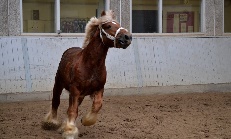 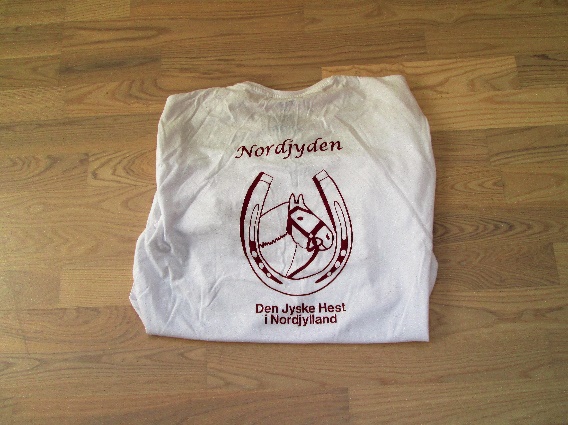 Afslutning på projekt Hingsteopdræt.Weekenden den 27-28 okt. Afholder Nordjyden tilkørsel af plage hos Helle & Niels Holger Nøragervej 3.Gelstrup 9240 Nibe.Hingstene fra projektet inviteres med, men uden ejere ingen tilkørsel. Start begge dage kl. 9 med morgen kaffe og hvad der tilhører.Kl 9,30 begynder vi i stald og arbejder med plagene. Vigtig medbring arbejdstøj til hestene. Ridning også en mulighed.Kl. 12 frokost pause for hest og folk efter en hård formiddag,Medbring madpakke til folket her lørdag. Øl og vand købes på stedet Kl. ca. 13 arbejdes der videre i marken, der vil være eftermiddags kaffe og kage som kan nydes ved behov for pause.   Kl. 17 Er der fællesspisning Dansk bøf med løg hvide kartofler og rødbeder, dessert citronfromage, som afslutning på en forhåbentlig god dagSøndag starter samme tid kl. 9 med morgen kaffe hvad der tilhører.Der vil blive givet en øl eller vand, i marken begge dage til det arbejdende folk.Der arbejdes med plagene til middag hvor der vil blive serveret en varm ret som afslutning på en god weekend.Et spændende projekt er nu næsten slut, bak op om det, mød talstærkt op fra Nord syd øst og vest. Vi i Nordjyden har synes det har været spændende, at overvære kunne gøre en forskel for den Jydske hest, plagene er blevet spændt for, vi har set deres udvikling. Pris for weekenden med fortæring 150 kr. børn under 14 år gratis. Drikke varer købes på stedet. Bindende tilmelding senest 21 okt. Ellen M. 24462371 eller mail. Ellengodiksen@gamil.com Kl. 12 vil cafeteriet være åben, for gæster ude fra, som kommer og overvære hjemsendelse af hingste plagene fra projektet Hingste opdræt.Hingstene vil blive målt og mønstret en kort karakteristik af dem afslutning hjemsendelse forventes afsluttet senest kl. 15.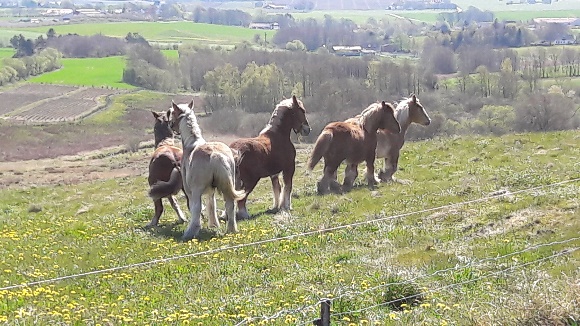 